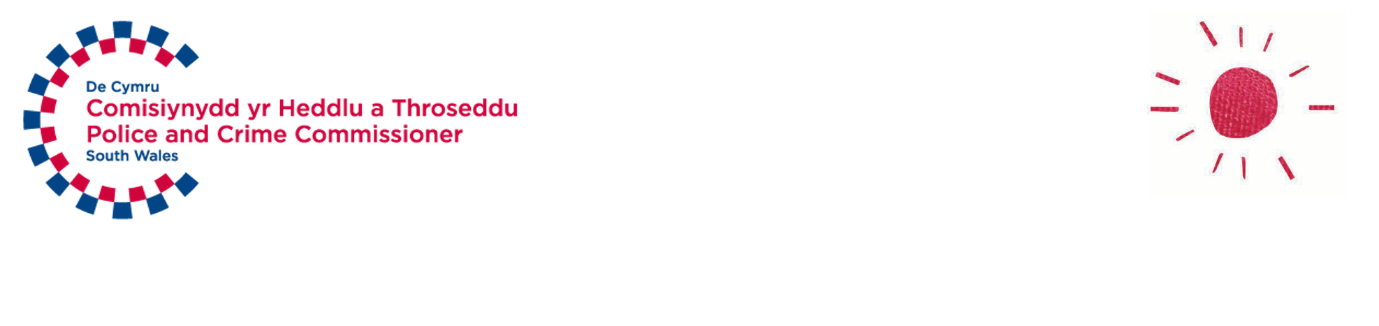 GRŴP ATEBOLRWYDD A DILYSRWYDD YR HEDDLU AELOD ANNIBYNNOL O'R GYMUNEDFFURFLEN GAIS 2. Os hoffech chi wneud cais i ymuno â Grŵp Atebolrwydd a Dilysrwydd yr Heddlu fel aelod annibynnol, nodwch y rhesymau pam y byddech yn addas yn eich barn chi. Cyfeiriwch at fanyleb y person a'r cylch gorchwyl i'ch helpu i egluro pam y byddech yn aelod delfrydol o PALG. Nid oes angen i chi gyfeirio at bob pwynt, ond hoffem gael dealltwriaeth dda o'r hyn y byddech yn gallu ei gyflwyno i'r grŵp a pham yr hoffech ymuno.  Peidiwch ag ysgrifennu mwy na 300 o eiriau. Cyfenw:Enwau cyntaf:Dyddiad Geni:Cyfeiriad Cartref:Rhif(au) ffôn:Cyfeiriad e-bost:Pam yr hoffech fod yn aelod o PALG a sut ydych chi'n addas i'r grŵp? 3.     Cydsyniad i wiriadau fetio a diogelwch yr heddlu Mae'n ofynnol i ni gwblhau lefel briodol o fetio diogelwch cyn y gallwn gadarnhau penodiad unrhyw un fel aelod o PALG.  Os cewch eich gwahodd i fynychu cyfweliad byddwn yn gofyn i chi gwblhau'r Ffurflen Fetio a Diogelwch briodol sy'n cynnwys gwiriad adnabod. Bydd unrhyw gynnig i ymuno yn amodol ar gliriad fetio a diogelwch boddhaol.  Ni fydd euogfarn flaenorol yn golygu na fyddwch yn gallu ymuno â'r grŵp o reidrwydd. Rwy'n cadarnhau fy mod yn fodlon cwblhau'r ffurflenni fetio angenrheidiol os yw'n ofynnol i mi wneud hynny ac rwy'n cydsynio i'r Gwiriadau Fetio a Diogelwch gael eu cynnal mewn cysylltiad â'm cais i ddod yn aelod o PALG.Llofnodwyd:         ………………………………………………… Dyddiad ……………………….4.     DatganiadRwy'n datgan bod y wybodaeth rwyf wedi'i darparu yn y ffurflen gais hon yn wir ac yn gywirLlofnodwyd:         ………………………………………………… Dyddiad: ………………………..Dylid dychwelyd ffurflenni cais i:Hannah.jenkins-jones@south-wales.pnn.police.uk